Тема: Местоимение .Морфлогический разбор местоимения.Ход урока.1. Логическая пятиминутка.1.В каком местоимении одна буква, в два звука? 2.Какие два личных местоимения мешают движению по дорогам? 3.Сколько личных местоимений в слове семья? 4.Первый слог – личное местоимение, второй – детская болезнь, а вместе получается слово, обозначающее предмет, который помогает кораблю удержаться на месте. 5.Первый слог – личное местоимение, второй – звук, который издает лягушка. 6.Какие предметы называет местоимение?  7.Местоимения каких разрядов различаются только значением?  8.Какое местоимение не имеет лица, числа, рода, но склоняется, не имея именительного падежа? 9.На какой вопрос отвечают притяжательные местоимения? 10.К какому разряду относится местоимение «любой»?11.Какое местоимение (устаревшее) имеет значение «этот»? 12.К какому разряду относится только одно местоимение? 13. Какие три местоимения самые чистые? 14. Первый слог – личное местоимение, второй и третий - лошадь низкорослой породы, четвёртый слог - личное местоимение, а вместе страна 2. Морфологический разбор местоимения.Порядок морфологического разбора местоимения       I. Часть речи. Общее значение. Начальная форма (И. п., ед. ч.).
      II. Морфологические признаки:
      1. Постоянные признаки: а) разряд по значению, б) лицо (у личных местоимений), в) число (у местоимений я, ты, вы).
      2. Непостоянные признаки: а) падеж, б) число (если есть), в) род (если есть).
      III. Синтаксическая роль.Образец разбора
      Мой3 оптимизм родился из занятий наукою, и мне3 желательно было бы внушить его каждому... (Д. Менделеев)
      I. Мой — местоимение (указывает на признак, отвечает на вопрос чей?). Н. ф. — мой.
      II. Морфологические признаки:Постоянные признаки — притяжательное.Непостоянные признаки — И. п., ед. ч., м. р.
      III. Оптимизм (чей?) .
      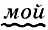 Упр. 1. Выполнить задания.1. Люби свою3 землю и народ, который тебя вырастил4.2.Не кричи о себе3, пусть другие о тебе тихо скажут4.3. Хочу, чтоб труд мой вдохновенный когда-нибудь увидел свет4.4.Под всякой3 шапкой есть хоть кое-какая3 да голова.5.Охотник вышел к реке, в которой3 купались медвежата4.6.Я слежу за жизнью своих четвероногих друзей и переживаю вместе с ними3 их радости и невзгоды4.7. Я другой такой3 страны не знаю, где так вольно дышит человек4. (В. Лебедев- Кумач).Упр. 2. Из приставок, стоящих в скобках, выберите нужные по смыслу. Предложения запишите.Навстречу мне шел (не, ни) кто похожий на нашего старого знакомого.Перед нами предстало (не, ни) что удивительное.(Не, ни) что его не интересовало.Все приготовились слушать (не, ни) что вроде забавной истории.(Не, ни) кто не умел так живо и увлекательно рассказывать о случившемся, как мой товарищ.В выражении его глаз было (не, ни) что неопределенное.(Не, ни) кто не мог опередить его в атаке.(Не, ни) что человеческое ему не чуждо.Упр. 3. Подберите к глаголам подходящие по смыслу отрицательные местоимения.не спрашивал…….ссориться……........не сомневался……сердиться……........не создавал……….не удивлялся…......не обижал………..не встречался……не советовал…......не прикасаться…..Домашняя работа.Мой друг участвовал в какой-то3 экспедиции. Всякая3 лисица свой3 хвост хвалит. Мы слушали его3.Морфологический разбор местоимения       I. Часть речи. Общее значение. Начальная форма (И. п., ед. ч.).
      II. Морфологические признаки:
      1. Постоянные признаки: а) разряд по значению, б) лицо (у личных местоимений), в) число (у местоимений я, ты, вы).
      2. Непостоянные признаки: а) падеж, б) число (если есть), в) род (если есть).
      III. Синтаксическая роль.Упр. 1. Выполнить задания.1. Люби свою3 землю и народ, который тебя вырастил4.2.Не кричи о себе3, пусть другие о тебе тихо скажут4.3. Хочу, чтоб труд мой вдохновенный когда-нибудь увидел свет4.4.Под всякой3 шапкой есть хоть кое-какая3 да голова.5.Охотник вышел к реке, в которой3 купались медвежата4.6.Я слежу за жизнью своих четвероногих друзей и переживаю вместе с ними3 их радости и невзгоды4.7. Я другой такой3 страны не знаю, где так вольно дышит человек4.Упр. 2. Из приставок, стоящих в скобках, выберите нужные по смыслу. Предложения запишите.Навстречу мне шел (не, ни) кто похожий на нашего старого знакомого. Перед нами предстало (не, ни) что удивительное. (Не, ни) что его не интересовало. Все приготовились слушать (не, ни) что вроде забавной истории. (Не, ни) кто не умел так живо и увлекательно рассказывать о случившемся, как мой товарищ. В выражении его глаз было (не, ни) что неопределенное. (Не, ни) кто не мог опередить его в атаке. (Не, ни) что человеческое ему не чуждо.Упр. 3. Подберите к глаголам подходящие по смыслу отрицательные местоимения.не спрашивал…….ссориться……........не сомневался……сердиться……........не создавал……….не удивлялся…......не обижал………..не встречался……не советовал…......не прикасаться…..Морфологический разбор местоимения       I. Часть речи. Общее значение. Начальная форма (И. п., ед. ч.).
      II. Морфологические признаки:
      1. Постоянные признаки: а) разряд по значению, б) лицо (у личных местоимений), в) число (у местоимений я, ты, вы).
      2. Непостоянные признаки: а) падеж, б) число (если есть), в) род (если есть).
      III. Синтаксическая роль.Упр. 1. Выполнить задания.1. Люби свою3 землю и народ, который тебя вырастил4.2.Не кричи о себе3, пусть другие о тебе тихо скажут4.3. Хочу, чтоб труд мой вдохновенный когда-нибудь увидел свет4.4.Под всякой3 шапкой есть хоть кое-какая3 да голова.5.Охотник вышел к реке, в которой3 купались медвежата4.6.Я слежу за жизнью своих четвероногих друзей и переживаю вместе с ними3 их радости и невзгоды4.7. Я другой такой3 страны не знаю, где так вольно дышит человек4.Упр. 2. Из приставок, стоящих в скобках, выберите нужные по смыслу. Предложения запишите.Навстречу мне шел (не, ни) кто похожий на нашего старого знакомого. Перед нами предстало (не, ни) что удивительное. (Не, ни) что его не интересовало. Все приготовились слушать (не, ни) что вроде забавной истории. (Не, ни) кто не умел так живо и увлекательно рассказывать о случившемся, как мой товарищ. В выражении его глаз было (не, ни) что неопределенное. (Не, ни) кто не мог опередить его в атаке. (Не, ни) что человеческое ему не чуждо.Упр. 3. Подберите к глаголам подходящие по смыслу отрицательные местоимения.не спрашивал…….ссориться……........не сомневался……сердиться……........Упр. 2. Из приставок, стоящих в скобках, выберите нужные по смыслу. Предложения запишите.Навстречу мне шел (не, ни) кто похожий на нашего старого знакомого. Перед нами предстало (не, ни) что удивительное. (Не, ни) что его не интересовало. Все приготовились слушать (не, ни) что вроде забавной истории. (Не, ни) кто не умел так живо и увлекательно рассказывать о случившемся, как мой товарищ. В выражении его глаз было (не, ни) что неопределенное. (Не, ни) кто не мог опередить его в атаке. (Не, ни) что человеческое ему не чуждо.Упр. 3. Подберите к глаголам подходящие по смыслу отрицательные местоимения.не спрашивал…….ссориться……........не сомневался……сердиться……........не создавал……….не удивлялся…......не обижал………..не встречался……не советовал…......не прикасаться…..